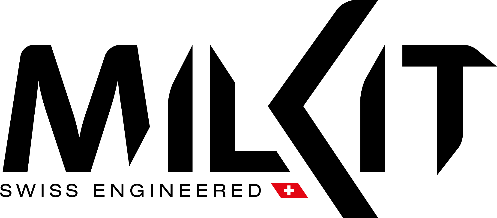 Nicht vor Di 19. Mai 2020 9:00 Uhr veröffentlichenNeue Produkte von milKit: Felgenband und Tubeless Conversion KitNach dem Erfolg mit dem Gewinn des Eurobike-Awards mit dem Tubeless Booster ruhen sich die Macher von milKit nicht auf den Lorbeeren aus, sondern warten schon mit den nächsten Produkten auf, um die Installation und den Unterhalt von Tubeless-Systemen einfacher zu machen. Dank dem neuen, besonders starken Felgenband ergibt sich für milKit die Möglichkeit, mit dem Tubeless Conversion Kit eine Starterlösung mit allen benötigten Produkten anbieten zu können. milKit Felgenband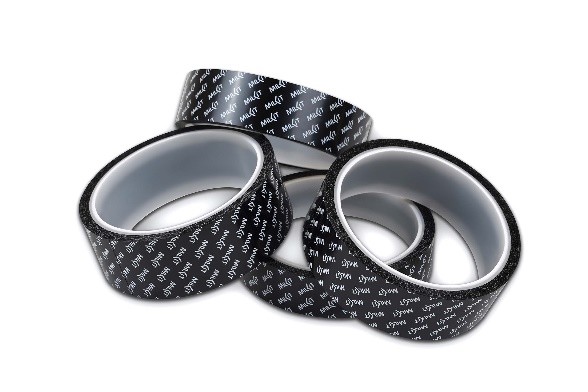 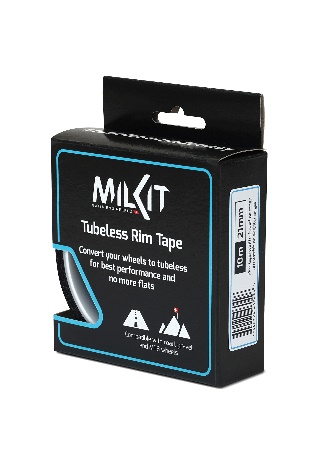 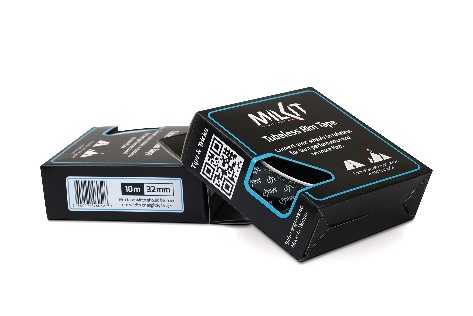 Das milKit Felgenband macht ein schnelles und einfaches Umrüsten von Laufrädern auf Tubeless möglich und garantiert eine zuverlässige und dauerhafte Lösung. milKit-Gründer Pius Kobler freut sich, dieses neue Produkt anzukündigen: "Wir können jetzt von Anfang bis Ende alles anbieten, was für die Tubeless-Umrüstung benötigt wird, und sind zuversichtlich, dass wir das stärkste und zuverlässigste Felgenband auf dem Markt haben."Extra starker Kleber für starken und zuverlässigen Sitz auf der FelgeOptimaler Mix aus Festigkeit und Flexibilität für eine einfache MontageIn vier Grössen erhältlich zu je 10 Meter pro Rolle – genug für 4-5 LaufrädermilKit Felgenband ist in den Breiten 21mm, 25mm, 29mmm und 32mm zu einem UVP ab € 6.95 pro Rolle erhältlich.https://milkit.bike/product/milkit-tubeless-felgenband/milKit Conversion Kit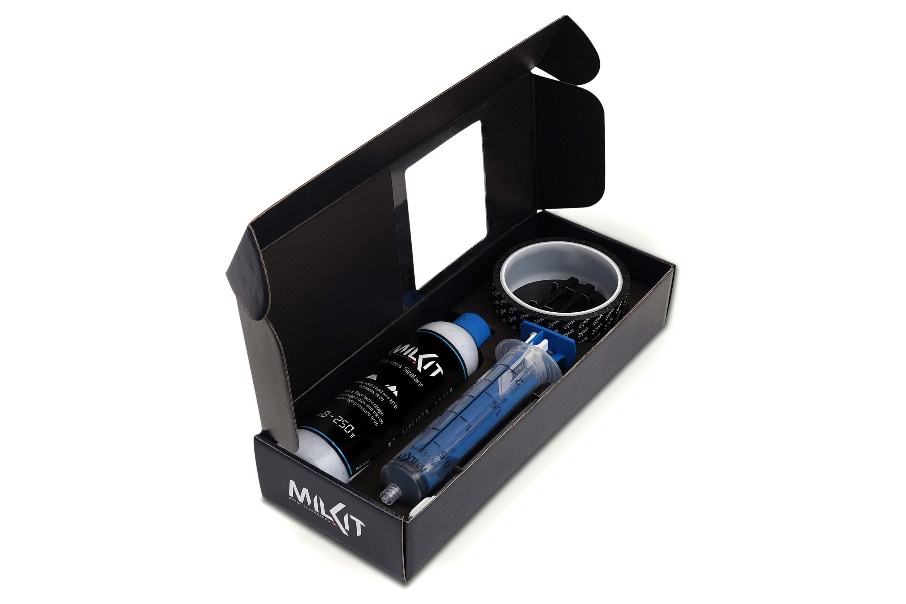 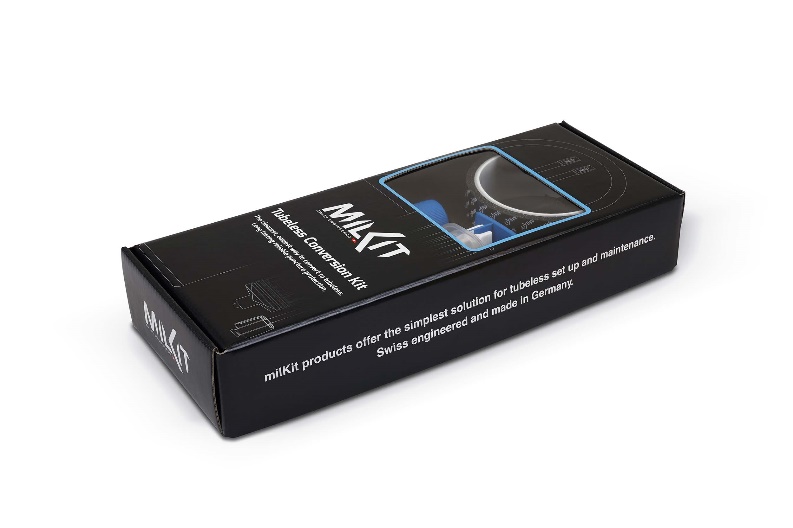 Das milKit Conversion Kit ist die Gesamtlösung für die Umrüstung von Mountain-, Gravel- und Road-Bikes auf Tubeless. Pius Kobler, milKit-Gründer und Entwickler sagt zum neuen Kit: "Wir sind mit milKit gestartet, um Tubeless einfacher zu machen und das ist weiterhin unser Ziel. Tubeless wird immer mehr zum Standard, aber die Installation und der Unterhalt kann immer noch mühsam sein und mit einer Sauerei enden. Wir können nun ein Gesamtpaket anbieten, mit welchem der Wechsel auf Tubeless einfacher und sauberer gelingt – alles in einer kompakten Schachtel verpackt."Mit der milKit-Gesamtlösung erhält man den zuverlässigsten Pannenschutz und man verbringt mehr Zeit auf dem Bike anstatt in der Werkstatt!Reifen trocken installieren – dann Dichtmilch einfüllen. Keine Sauerei mehr.Die Gummiklappen am milKit-Ventil verhindern das Eindringen der Dichtmilch und das Verstopfen des Ventils.Die milKit Dichtmilch beschichtet den Reifen besser und sorgt so in Kombination mit den Mikrofasern für eine zuverlässigere DichtfunktionDie milKit Dichtmilch bleibt immer homogen, d.h. die Partikel sammeln sich nicht am Boden der Dichtmilchflasche an. Die Flasche muss daher vor der Verwendung nicht mehr geschüttelt werden.Die milKit Dichtmilch beinhaltet kein Ammoniak oder andere aggressive Stoffe und hinterlässt keine Gummirückstände. Das milKit Felgenband bietet einen optimalen Mix aus Festigkeit und Flexibilität für eine einfache MontageDas milKit Conversion Kit beinhaltet alles, was für die Tubeless-Umrüstung benötigt wird: milKit-Ventile mit zusätzlichen Gummiklappen für einfache und saubere Tubeless-Installation und -UnterhaltmilKit Compact Spritzen-System zum Messen und nachfüllen der Dichtmilch durch die milKit-VentilemilKit Tubeless-Dichtmilch, welche einfacher verarbeitet werden kann und länger funktionsfähig bleibtmilKit Felgenband zur Umrüstung der Felge auf TubelessDas milKit Conversion Kit ist in vier Versionen (verschiedene Felgenband-Breiten) und für einen UVP ab € 64.95 erhältlich. Der preisgekrönte milKit Booster ist die ideale Ergänzung für das milKit Conversion Kit. Er kommt ohne zusätzlichen Schläuche oder Ventile aus, d.h. der volle Luftdruck geht direkt zum Ventil, was ihn äusserst effektiv macht. Er ist eine platzsparende Alternative zu einem Luftkompressor und mit nur 150 Gramm sehr leicht und portabel. Die Option, den Booster als Wasserflasche zu verwenden, macht ihn zum perfekten 2-in-1-Produkt.Der Booster ist zum Preis von € 49,95 erhältlich.Über milKitDie Marke milKit wurde 2015 von Sport Components AG mit Sitz in Zürich gegründet. Produktentwicklungsingenieur Pius Kobler und sein Team wollen ihre Firma als bedeutenden Namen im Tubeless-Fahrradmarkt platzieren. Darüber hinaus entwickelt die Firma innovative Produkte für den gesamten Bike- und Sportmarkt.Mehr informationen gibt es unter: milKit.bike/mediaBitte kontaktiert uns unter media@milKit.bike, wenn ihr unsere Produkte testen möchtet oder sonstige Fragen habt. 